                          بسم الرحمن الرحيم 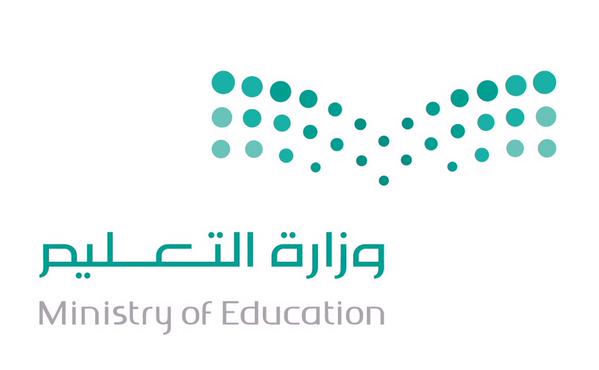    المملكة العربية السعودية إدارة التعليم بمحافظة مهد الذهب                                                    مجمع ابن الجوزي التعليمي سجل متابعة مدير المدرسة للمعلم للتأكد من متابعة المعلم الأعمال التحريرية للطلاب للعام الدراسي       1437هـ /       1438هـماسم الطالب رباعياًتاريخ المتابعةالصفالمادةالواجبات المنزليةالواجبات المنزليةالتصحيحالتصحيحالتصحيحالتصحيحالتوصيات والتوجيهاتالتوقيع المعلمعددهامناسبتها تتابعهدقتهالأخطاءالتعزيز